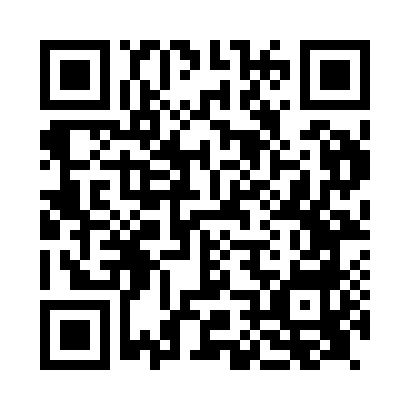 Prayer times for Ringwood, Hampshire, UKMon 1 Jul 2024 - Wed 31 Jul 2024High Latitude Method: Angle Based RulePrayer Calculation Method: Islamic Society of North AmericaAsar Calculation Method: HanafiPrayer times provided by https://www.salahtimes.comDateDayFajrSunriseDhuhrAsrMaghribIsha1Mon3:054:581:116:469:2411:172Tue3:054:591:116:469:2411:173Wed3:055:001:116:459:2311:174Thu3:065:001:126:459:2311:175Fri3:065:011:126:459:2211:176Sat3:075:021:126:459:2211:177Sun3:075:031:126:459:2111:168Mon3:085:041:126:449:2011:169Tue3:095:051:126:449:2011:1610Wed3:095:061:136:449:1911:1611Thu3:105:071:136:439:1811:1512Fri3:105:081:136:439:1711:1513Sat3:115:091:136:439:1611:1514Sun3:125:101:136:429:1511:1415Mon3:125:111:136:429:1511:1416Tue3:135:131:136:419:1411:1317Wed3:135:141:136:419:1211:1318Thu3:145:151:136:409:1111:1219Fri3:155:161:146:409:1011:1220Sat3:155:171:146:399:0911:1121Sun3:165:191:146:389:0811:1122Mon3:175:201:146:389:0711:1023Tue3:175:211:146:379:0511:0924Wed3:185:231:146:369:0411:0925Thu3:195:241:146:359:0311:0826Fri3:195:251:146:349:0111:0727Sat3:205:271:146:349:0011:0728Sun3:215:281:146:338:5811:0629Mon3:225:301:146:328:5711:0330Tue3:255:311:146:318:5511:0131Wed3:285:331:146:308:5410:58